Печатное средство массовой информации Агибаловского сельского поселенияХолм-Жирковского района Смоленской области«АГИБАЛОВСКИЙ  ВЕСТНИК»                                                                  28 февраля 2018 года  № 10 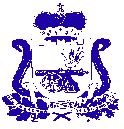 СОВЕТ ДЕПУТАТОВ АГИБАЛОВСКОГО СЕЛЬСКОГО ПОСЕЛЕНИЯ                                  ХОЛМ-ЖИРКОВСКОГО РАЙОНА СМОЛЕНСКОЙ ОБЛАСТИР Е Ш Е Н И Еот 15.02.2018     № 1О внесении изменений в решение Совета депутатов Агибаловского сельского поселения Холм-Жирковского района Смоленской области от 12.04.2017 года № 8 «Об утверждении Положения о порядке управления и распоряжения имуществом, находящимся в собственности Агибаловского сельского поселения Холм-Жирковского района Смоленской области» В соответствии с Федеральным законом от 6 октября 2003 года № 131-ФЗ «Об общих принципах организации местного самоуправления в Российской Федерации», подпунктом 11.1 статьи 154 Федерального закона от 22 августа 2004 года № 122-ФЗ «О внесении изменений в законодательные акты Российской Федерации и признании утратившими силу некоторых законодательных актов Российской Федерации в связи с принятием федеральных законов «О внесении изменений и дополнений в Федеральный закон «Об общих принципах организации законодательных (представительных) и исполнительных органов государственной власти субъектов Российской Федерации» и «Об общих принципах организации местного самоуправления в Российской Федерации», Уставом Агибаловского сельского поселения Холм-Жирковского района Смоленской области, Совет депутатов Агибаловского сельского поселения Холм-Жирковского района Смоленской областиР Е Ш И Л:1. Внести в Положение о порядке управления и распоряжения имуществом, находящимся в собственности Агибаловского сельского поселения Холм-Жирковского района Смоленской области (далее – Порядок), утвержденный  решением Совета депутатов Агибаловского сельского поселения  от 12.04.2017 года № 8 следующие изменения:1) Порядок дополнить статьей 5.1.  следующего содержания «Статья 5.1 Порядок приема имущества в муниципальную собственность муниципального образования и передачи муниципального имущества муниципального образования в федеральную собственность, собственность Смоленской области, в собственность иных муниципальных образований.  1. Прием имущества в муниципальную собственность из федеральной собственности, собственности Смоленской области и собственности иных муниципальных образований, независимо от закрепления этого имущества за предприятиями, учреждениями, а также из других форм собственности осуществляется в соответствии с законодательством Российской Федерации.2. Имущество, находящееся в федеральной собственности, собственности Смоленской области, собственности иных муниципальных образований, граждан и юридических лиц, которое может находиться в муниципальной собственности, принимается в муниципальную собственность безвозмездно, если иное не предусмотрено законодательством Российской Федерации.3. С инициативой о передаче имущества в муниципальную собственность обращается уполномоченное лицо. В предложении о приеме имущества в муниципальную собственность должна содержаться информация о предлагаемом к передаче имуществе (наименование и количество имущества; адресная привязка, общая площадь объекта недвижимости, иные характеристики об объектах недвижимости; границы и протяженность сетей, марки кабелей, диаметр труб и т.п.) и всех обременениях передаваемого имущества.4. Прием имущества в муниципальную собственность осуществляется на основании решения Совета депутатов Агибаловского сельского поселения Холм-Жирковского района Смоленской области, принимаемого в соответствии с заключением Администрации Агибаловского сельского поселения Холм-Жирковского района Смоленской области  о целесообразности приема имущества в муниципальную собственность, а также на основании представляемых принимающей и передающей стороной документов, если иное не установлено законодательством Российской Федерации.5. Основаниями для отказа в приеме имущества в муниципальную собственность, если иное не предусмотрено действующим законодательством, являются:1) не предоставления заявителем документов, необходимых для принятия решения;2) нецелесообразности приема имущества в муниципальную собственность, обоснованной заключением Администрации Агибаловского сельского поселения Холм-Жирковского района Смоленской области  ;3) наличия зарегистрированных ограничений предлагаемого к передаче имущества, исключающих возможность использования указанного имущества;4) отсутствия муниципального унитарного предприятия или муниципального учреждения Агибаловского сельского поселения Холм-Жирковского района Смоленской области, предназначенного для содержания и эксплуатации предлагаемого к передаче имущества.Не подлежит принятию в муниципальную собственность имущество, которое не может находиться в муниципальной собственности в соответствии с Федеральным законом № 131-ФЗ.6. Право муниципальной собственности на принимаемое в собственность имущество возникает с даты подписания сторонами актов приема-передачи движимого имущества или с даты государственной регистрации права собственности на недвижимое имущество, если иное не установлено законодательством Российской Федерации.7. Передача имущества из муниципальной собственности в федеральную собственность, собственность Смоленской области, в собственность иных муниципальных образований осуществляется в соответствии с законодательством Российской Федерации Администрацией Агибаловского сельского поселения Холм-Жирковского района Смоленской области  на основании решения Совета депутатов Агибаловского сельского поселения Холм-Жирковского района Смоленской области.8. Совет  депутатов Агибаловского сельского поселения Холм-Жирковского района Смоленской области принимает решение о передаче или об отказе в передаче имущества из муниципальной собственности в федеральную собственность, собственность Смоленской области, в собственность иных муниципальных образований с учетом заключения Администрации Агибаловского сельского поселения Холм-Жирковского района Смоленской области  и мнения правообладателей указанного имущества, а также с соблюдением иных требований, предусмотренных законодательством Российской Федерации.9. С инициативой о передаче имущества из муниципальной собственности обращается уполномоченное лицо. В предложении о передаче имущества из муниципальной собственности должна содержаться информация о предлагаемом к передаче имуществе (наименование и количество имущества; адресная привязка, общая площадь объекта недвижимости, иные характеристики объектов недвижимости; границы и протяженность сетей, марки кабелей, диаметр труб и т.п.).10. Передача имущества из муниципальной собственности осуществляется безвозмездно.11. Право муниципальной собственности на передаваемое из муниципальной собственности имущество прекращается с даты подписания сторонами акта приема-передачи движимого имущества или с даты государственной регистрации прекращения права собственности на недвижимое имущество, если иное не установлено законодательством Российской Федерации.».2. Контроль за исполнением настоящего решения оставляю за собой.3. Настоящее решение вступает в силу со дня его официального обнародования.Глава муниципального образованияАгибаловского сельского поселения Холм-Жирковского района Смоленской области                                                                         С.И.КрыловУтвержденоРешением Совета депутатовАгибаловского сельского поселения  Холм-Жирковского района   Смоленской  области  от  12.04.2017г. № 8(в редакции решения Совета депутатов Агибаловского  сельского  поселения от 15.02.2018  №1)ПОЛОЖЕНИЕО ПОРЯДКЕ УПРАВЛЕНИЯ И РАСПОРЯЖЕНИЯ ИМУЩЕСТВОМ, НАХОДЯЩИМСЯ В СОБСТВЕННОСТИАГИБАЛОВСКОГО СЕЛЬСКОГО ПОСЕЛЕНИЯХОЛМ-ЖИРКОВСКОГО РАЙОНА СМОЛЕНСКОЙ ОБЛАСТИСтатья 1. Общие положения1.1. Настоящие Положения разработаны в соответствии с Конституцией Российской Федерации, Федеральным законом "Об общих принципах организации местного самоуправления в Российской Федерации", Гражданским кодексом Российской Федерации, иными нормативными правовыми актами Российской Федерации, Уставом Агибаловского сельского поселения  Холм-Жирковского района   Смоленской  области, иными правовыми актами Агибаловского сельского поселения  Холм-Жирковского района   Смоленской  области  .1.2. Основные положения определяют формы и порядок управления и распоряжения имуществом, находящимся в собственности Агибаловского сельского поселения  Холм-Жирковского района   Смоленской  области  (далее по тексту - муниципальное имущество).Действие норм настоящего Положения не распространяется на порядок формирования, использования, учета и управления средствами бюджета муниципального образования, жилищным фондом, а также на инвестиционную деятельность.1.3. В состав муниципального имущества входит:- имущество, предназначенное для решения установленных федеральным законодательством вопросов местного значения;имущество, предназначенное для осуществления отдельных государственных полномочий, переданных органам местного самоуправления, в случаях, установленных федеральными законами и законами субъектов Российской Федерации;- имущество, предназначенное для обеспечения деятельности органов местного самоуправления и должностных лиц местного самоуправления, муниципальных служащих, работников муниципальных предприятий и учреждений;имущество, необходимое для решения вопросов, право решения, которых предоставлено органам местного самоуправления федеральными законами и которые не отнесены к вопросам местного значения.Находящееся на территории муниципального образования бесхозяйное имущество в установленном законом порядке включается в состав муниципального имущества.Муниципальное имущество подлежит обязательному учету в Реестре муниципального Агибаловского сельского поселения  Холм-Жирковского района   Смоленской  области  (далее по тексту - Реестр).1.4. Агибаловскому сельскому поселению  Холм-Жирковского района   Смоленской  области), как собственнику принадлежат права владения, пользования и распоряжения муниципальным имуществом.От имени Агибаловского сельского поселения  Холм-Жирковского района   Смоленской  области  права собственника в пределах предоставленных им полномочий осуществляют: Совет Агибаловского сельского поселения  Холм-Жирковского района   Смоленской  области  (далее по тексту - Совет депутатов), Глава Агибаловского сельского поселения  Холм-Жирковского района   Смоленской  области  (далее по тексту - Глава), администрация Агибаловского сельского поселения  Холм-Жирковского района   Смоленской  области  (далее по тексту - администрация).Органом, уполномоченным управлять и распоряжаться муниципальным имуществом, является администрация в порядке, устанавливаемом Советом депутатов.1.5. Управление и распоряжение муниципальным имуществом включает:а) формирование и учет муниципального имущества;б) управление и распоряжение имуществом, составляющим муниципальную казну;б) контроль  за использованием муниципального имущества;в) защиту права муниципальной собственности.1.6. Основания приобретения и прекращения права муниципальной собственности устанавливаются действующим законодательством.1.7. Доходы от использования муниципального имущества являются средствами бюджета Агибаловского сельского поселения  Холм-Жирковского района   Смоленской  области . Статья 2. Полномочия органов местного самоуправления Агибаловского сельского поселения  Холм-Жирковского района   Смоленской  области  в сфере управления и распоряжения муниципальным имуществом2.1. Совет депутатов в пределах своей компетенции: 1) утверждает порядок управления и распоряжения имуществом, находящимся в собственности муниципального образования;2) определяет порядок и условия приватизации имущества муниципального образования в соответствии с федеральным законодательством;3) утверждает План приватизации имущества муниципального образования и отчет о его исполнении;4) утверждает перечень имущества, передаваемого из государственной собственности в муниципальную собственность, из муниципальной собственности  в государственную собственность;5) осуществляет иные полномочия в соответствии с федеральными и областными законами, Уставом муниципального образования, настоящим Положением.2.2. Глава в пределах своей компетенции:- управляет и распоряжается муниципальной собственностью в соответствии с настоящим Положением, иными муниципальными правовыми актами Агибаловского  сельского поселения Холм-Жирковского района  Смоленской области и действующим законодательством;- принимает решения о приобретении объектов в муниципальную собственность;принимает решение о заключении концессионного соглашения;- осуществляет иные полномочия в порядке, установленном законодательством Российской Федерации, Смоленской  области и муниципальными правовыми актами Агибаловского  сельского поселения Холм-Жирковского района  Смоленской области.2.3. Администрация в пределах своих полномочий:- осуществляет контроль за целевым и эффективным использованием муниципального имущества;- формирует сводный перечень муниципального недвижимого имущества, планируемого к передаче по концессионному соглашению в очередном финансовом году, содержащий наименование, краткое описание и адрес объекта;заключает концессионные соглашения от имени муниципального образования Агибаловского  сельского поселения Холм-Жирковского района  Смоленской области на основании правового акта Главы;- выступает продавцом и покупателем муниципального имущества;осуществляет учет и контроль  за поступлением денежных средств от приватизации и аренды муниципального имущества;- осуществляет формирование и ведение Реестра;- осуществляет иные полномочия в соответствии с муниципальными правовыми актами Агибаловского  сельского поселения Холм-Жирковского района  Смоленской области.Статья 3. Муниципальная казна3.1. Муниципальной казной являются средства бюджета Агибаловского  сельского поселения Холм-Жирковского района  Смоленской области и иное муниципальное имущество, не закрепленное за муниципальными унитарными предприятиями и муниципальными учреждениями на праве хозяйственного ведения или оперативного управления.Имущество, входящее в состав муниципальной казны, подлежит учету в Реестре, а также бюджетному учету в соответствии с законодательством Российской Федерации.3.2. Имущество поступает в муниципальную казну:а) при передаче в муниципальную собственность в порядке, предусмотренном законодательством о разграничении государственной собственности на государственную (федеральную и областную) и муниципальную;б) если имущество вновь создано или приобретено непосредственно в муниципальную собственность за счет средств бюджета Агибаловского  сельского поселения Холм-Жирковского района  Смоленской области;в) при поступлении в муниципальную собственность по другим, не противоречащим закону основаниям.3.3. Имущество, входящее в состав муниципальной казны, может быть передано на ответственное хранение, во владение и пользование держателям имущества муниципальной казны - администрации, муниципальным унитарным предприятиям и муниципальным учреждениям.3.4. Имущество, входящее в состав муниципальной казны, может быть приватизировано, передано в аренду, безвозмездное пользование, залог, доверительное управление, на хранение, внесено в качестве вклада в уставный капитал хозяйственных обществ, обменено, передано в хозяйственное ведение (оперативное управление) муниципальным унитарным предприятиям и муниципальным учреждениям в соответствии с действующим законодательством.Статья 4. Управление и распоряжение земельными участками,находящимися в муниципальной собственности4.1. Управление и распоряжение земельными участками включает в себя: - распоряжение земельными участками на территории Агибаловского  сельского поселения Холм-Жирковского района  Смоленской области в соответствии с действующим законодательством;- разработку и реализацию местных программ использования и охраны земель;- планирование использования муниципальных земель;- организацию разработки и осуществления планов земельно-хозяйственного устройства территории Агибаловского  сельского поселения Холм--Жирковского района  Смоленской области;- осуществление муниципального земельного контроля за использованием земель на территории Агибаловского  сельского поселения Холм-Жирковского района  Смоленской области;- организацию работ по проведению землеустройства;- определение условий проведения изыскательских работ на территории Агибаловского  сельского поселения Холм-Жирковского района  Смоленской области;- иные полномочия по решению вопросов местного значения в области использования и охраны земель, установленные действующим законодательством.4.2. Управление и распоряжение земельными участками осуществляется в соответствии с действующими нормативными правовыми актами Российской Федерации, Смоленской области и муниципальными правовыми актами Агибаловского  сельского поселения Холм-Жирковского района  Смоленской области.Статья 5. Управление и распоряжение движимым и недвижимыммуниципальным имуществом 	5.1. Муниципальное имущество может быть приватизировано, передано в хозяйственное ведение, оперативное управление, аренду, безвозмездное пользование, залог, обменено на другое имущество, отчуждено в федеральную собственность или собственность субъекта Российской Федерации, передано в доверительное управление, по концессионному соглашению и на хранение в порядке, предусмотренном действующим законодательством и муниципальными правовыми актами  Агибаловского  сельского поселения Холм-Жирковского района  Смоленской области Порядок передачи муниципального имущества в хозяйственное ведение, оперативное управление, а также порядок создания, реорганизации, ликвидации и управления муниципальными унитарными предприятиями и муниципальными учреждениями утверждается постановлением  Главы администрации.Имущество может быть приобретено в собственность Агибаловского  сельского поселения Холм-Жирковского района  Смоленской области5.2. Приватизация муниципального имущества.5.2.1. Приватизация муниципального имущества осуществляется в соответствии с законодательством Российской Федерации о приватизации и Положением о приватизации муниципального имущества Агибаловского  сельского поселения Холм-Жирковского района  Смоленской области принимаемым решением Совета депутатов.5.3. Передача муниципального имущества в аренду.5.3.1. В аренду может быть передано: движимое, недвижимое муниципальное имущество, предприятие как имущественный комплекс.5.3.2. Арендодателем муниципального имущества является администрация.5.3.3. Движимое муниципальное имущество передается в аренду в соответствии с  порядком сдачи в аренду муниципального имущества, утвержденным постановлением  Главы администрации .Размер арендной платы устанавливается в соответствии с указанным Положением.5.3.4. Недвижимое муниципальное имущество (далее по тексту - недвижимое имущество) передается в аренду юридическим лицам и индивидуальным предпринимателям в соответствии с Положением о порядке сдачи в аренду муниципального имущества, утвержденным постановлением  Главы администрации. Размер арендной платы за недвижимое имущество определяется в соответствии с Методикой расчета арендной платы за муниципальные нежилые помещения, здания, сооружения, принимаемой решением Совета депутатов.5.3.5. Передача в аренду муниципальных предприятий как имущественных комплексов осуществляется в соответствии с действующим законодательством в порядке и на условиях, устанавливаемых Советом депутатов.5.4. Передача объектов муниципальной собственности в безвозмездное пользование.5.4.1. Объекты муниципальной собственности могут быть переданы в безвозмездное пользование:- муниципальным учреждениям, финансируемым из бюджета Агибаловского  сельского поселения Холм-Жирковского района  Смоленской области, муниципальным унитарным предприятиям, выполняющим социальную функцию;- органам местного самоуправления Агибаловского  сельского поселения Холм-Жирковского района  Смоленской области, их структурным подразделениям, муниципальным органам Агибаловского сельского поселения Холм-Жирковского  района  Смоленской области, а также органам местного самоуправления других муниципальных образований;- религиозным организациям;- государственным органам и учреждениям.5.4.2. Передача недвижимого имущества в безвозмездное пользование осуществляется в соответствии с Положением о порядке сдачи в аренду муниципального имущества, утвержденным постановлением  Главы администрации. 5.4.3. Передача движимого имущества в безвозмездное пользование регулируется муниципальными правовыми актами Агибаловского  сельского поселения Холм-Жирковского района  Смоленской области.5.6. Мена муниципального имущества.5.6.1. Муниципальное имущество может быть обменено на имущество, находящееся в федеральной собственности, собственности субъекта Российской Федерации или в собственности иного муниципального образования.5.6.2. Решение о мене движимого муниципального имущества принимается Главой. Решение о мене недвижимого муниципального имущества принимается Главой по согласованию с Советом депутатов.5.6.3. Договор  мены муниципального имущества заключает администрация в соответствии с действующим законодательством и настоящими основными положениями.5.7. Приобретение имущества в собственность Агибаловского  сельского поселения Холм-Жирковского района  Смоленской области.5.7.1. Имущество, находящееся в федеральной собственности, собственности субъектов Российской Федерации, муниципальной, частной и иной форме собственности, может быть принято в собственность Агибаловского  сельского поселения Холм-Жирковского района  Смоленской области на возмездной или безвозмездной основе в соответствии с условиями, устанавливаемыми Советом депутатов.5.7.2. Обращение с предложением о приобретении имущества в муниципальную собственность Агибаловского  сельского поселения Холм-Жирковского района  Смоленской области с обоснованием необходимости приобретения данного имущества направляется Главе для принятия им соответствующего решения.5.7.3. Право инициативы приобретения имущества в муниципальную собственность Агибаловского  сельского поселения Холм-Жирковского района  Смоленской области принадлежит собственнику указанного имущества, Совету депутатов, Главе, администрации.5.7.4. Администрация по поручению Главы готовит перечни имущества для принятия его в муниципальную собственность муниципального образования Агибаловского  сельского поселения Холм-Жирковского района  Смоленской области. В случае приобретения в муниципальную собственность Агибаловского  сельского поселения Холм-Жирковского района  Смоленской области недвижимого имущества необходимо согласие Главы.5.7.5. В качестве приобретателя (покупателя) имущества выступает администрация, которая осуществляет все необходимые действия, связанные с передачей имущества, определяет правовой режим приобретенного имущества путем закрепления его за муниципальными унитарными предприятиями и муниципальными учреждениями или передачи в муниципальную казну в установленном порядке, ведет его учет.5.7.6. Для приобретения имущества в муниципальную собственность Агибаловского  сельского поселения Холм-Жирковского района  Смоленской области на возмездной основе используются средства, предусмотренные в расходной части бюджета муниципального образования.5.8. Отчуждение муниципального имущества.5.8.1. Муниципальное имущество может быть передано в федеральную собственность или в собственность субъекта Российской Федерации на возмездной или безвозмездной основе по решению Совета депутатов, на основании которого администрация заключает соответствующий договор.5.8.2. Сделки, связанные с отчуждением муниципального имущества, находящегося в хозяйственном ведении, оперативном управлении муниципальных унитарных предприятий или в оперативном управлении муниципальных учреждений, совершаются в соответствии с гражданским законодательством Российской Федерации и муниципальными правовыми актами Агибаловского  сельского поселения Холм-Жирковского района  Смоленской области.5.9. Передача муниципального имущества в доверительное управление.5.9.1. Муниципальное имущество может быть передано в доверительное управление в интересах Агибаловского  сельского поселения Холм-Жирковского района  Смоленской области.Объектом доверительного управления может быть следующее имущество, находящееся в муниципальной собственности: предприятия и другие имущественные комплексы, отдельные объекты, относящиеся к недвижимому имуществу, ценные бумаги, права, удостоверенные бездокументарными ценными бумагами, исключительные права и другое имущество.5.9.2. Передача в доверительное управление муниципального имущества осуществляется на основании распоряжения Главы в соответствии с порядком, устанавливаемым Советом депутатов.5.9.3. Договор доверительного управления заключается администрацией, которая является учредителем доверительного управления.5.9.4. Передача муниципального имущества в доверительное управление не влечет перехода права собственности на них к доверительному управляющему.5.9.5. Договором доверительного управления могут быть предусмотрены ограничения в отношении действий доверительного управляющего по управлению и распоряжению объектами муниципальной собственности.5.9.6. Договор доверительного управления заключается на срок, не превышающий пяти лет, если иное не установлено законом.5.9.7. Договор доверительного управления должен быть заключен в письменной форме.Договор доверительного управления подлежит государственной регистрации в соответствии с законодательством.5.9.8. Договор доверительного управления имуществом должен содержать:- состав имущества, передаваемого в доверительное управление;- объем полномочий доверительного управляющего по управлению объектами муниципальной собственности;- условия содержания и обеспечения сохранности переданных в доверительное управление объектов;- условия имущественной ответственности сторон;- срок действия договора;- основания досрочного расторжения договора;- иные условия, предусмотренные законодательством.5.11. Заключение концессионного соглашения.5.11.1. Муниципальное недвижимое имущество может быть передано по концессионному соглашению индивидуальному предпринимателю, российскому или иностранному юридическому лицу либо действующим без образования юридического лица по договору простого товарищества (договору о совместной деятельности) двум и более указанным юридическим лицам.5.11.2. По концессионному соглашению одна сторона (концессионер) обязуется за свой счет создать и (или) реконструировать определенное этим соглашением недвижимое имущество (далее по тексту - объект концессионного соглашения), право собственности на которое принадлежит или будет принадлежать другой стороне (концеденту), осуществлять деятельность с использованием (эксплуатацией) объекта концессионного соглашения, а концедент обязуется предоставить концессионеру на срок, установленный этим соглашением, права владения и пользования объектом концессионного соглашения для осуществления указанной деятельности.5.11.3. Решением о заключении концессионного соглашения устанавливаются:- конкурсная документация, в том числе условия концессионного соглашения;порядок заключения концессионного соглашения;- состав конкурсной комиссии по проведению конкурса на право заключения концессионного соглашения.В случае если Федеральным законом «О концессионных соглашениях» предусмотрено заключение концессионного соглашения без проведения конкурса, решением о заключении концессионного соглашения устанавливаются  условия концессионного соглашения, порядок заключения концессионного соглашения и требования к концессионеру.Решение о заключении концессионного соглашения принимается Главой с согласия Совета депутатов. Решение оформляется правовым актом Главы.Статья 5.1 Порядок приема имущества в муниципальную собственность муниципального образования и передачи муниципального имущества муниципального образования в федеральную собственность, собственность Смоленской области, в собственность иных муниципальных образований. 1. Прием имущества в муниципальную собственность из федеральной собственности, собственности Смоленской области и собственности иных муниципальных образований, независимо от закрепления этого имущества за предприятиями, учреждениями, а также из других форм собственности осуществляется в соответствии с законодательством Российской Федерации.2. Имущество, находящееся в федеральной собственности, собственности Смоленской области, собственности иных муниципальных образований, граждан и юридических лиц, которое может находиться в муниципальной собственности, принимается в муниципальную собственность безвозмездно, если иное не предусмотрено законодательством Российской Федерации.3. С инициативой о передаче имущества в муниципальную собственность обращается уполномоченное лицо. В предложении о приеме имущества в муниципальную собственность должна содержаться информация о предлагаемом к передаче имуществе (наименование и количество имущества; адресная привязка, общая площадь объекта недвижимости, иные характеристики об объектах недвижимости; границы и протяженность сетей, марки кабелей, диаметр труб и т.п.) и всех обременениях передаваемого имущества.4. Прием имущества в муниципальную собственность осуществляется на основании решения Совета депутатов Агибаловского сельского поселения Холм-Жирковского района Смоленской области, принимаемого в соответствии с заключением Администрации Агибаловского сельского поселения Холм-Жирковского района Смоленской области  о целесообразности приема имущества в муниципальную собственность, а также на основании представляемых принимающей и передающей стороной документов, если иное не установлено законодательством Российской Федерации.5. Основаниями для отказа в приеме имущества в муниципальную собственность, если иное не предусмотрено действующим законодательством, являются:1) не предоставления заявителем документов, необходимых для принятия решения;2) нецелесообразности приема имущества в муниципальную собственность, обоснованной заключением Администрации Агибаловского сельского поселения Холм-Жирковского района Смоленской области  ;3) наличия зарегистрированных ограничений предлагаемого к передаче имущества, исключающих возможность использования указанного имущества;4) отсутствия муниципального унитарного предприятия или муниципального учреждения Агибаловского сельского поселения Холм-Жирковского района Смоленской области, предназначенного для содержания и эксплуатации предлагаемого к передаче имущества.Не подлежит принятию в муниципальную собственность имущество, которое не может находиться в муниципальной собственности в соответствии с Федеральным законом № 131-ФЗ.6. Право муниципальной собственности на принимаемое в собственность имущество возникает с даты подписания сторонами актов приема-передачи движимого имущества или с даты государственной регистрации права собственности на недвижимое имущество, если иное не установлено законодательством Российской Федерации.7. Передача имущества из муниципальной собственности в федеральную собственность, собственность Смоленской области, в собственность иных муниципальных образований осуществляется в соответствии с законодательством Российской Федерации Администрацией Агибаловского сельского поселения Холм-Жирковского района Смоленской области  на основании решения Совета депутатов Агибаловского сельского поселения Холм-Жирковского района Смоленской области.8. Совет  депутатов Агибаловского сельского поселения Холм-Жирковского района Смоленской области принимает решение о передаче или об отказе в передаче имущества из муниципальной собственности в федеральную собственность, собственность Смоленской области, в собственность иных муниципальных образований с учетом заключения Администрации Агибаловского сельского поселения Холм-Жирковского района Смоленской области  и мнения правообладателей указанного имущества, а также с соблюдением иных требований, предусмотренных законодательством Российской Федерации.9. С инициативой о передаче имущества из муниципальной собственности обращается уполномоченное лицо. В предложении о передаче имущества из муниципальной собственности должна содержаться информация о предлагаемом к передаче имуществе (наименование и количество имущества; адресная привязка, общая площадь объекта недвижимости, иные характеристики объектов недвижимости; границы и протяженность сетей, марки кабелей, диаметр труб и т.п.).10. Передача имущества из муниципальной собственности осуществляется безвозмездно.11. Право муниципальной собственности на передаваемое из муниципальной собственности имущество прекращается с даты подписания сторонами акта приема-передачи движимого имущества или с даты государственной регистрации прекращения права собственности на недвижимое имущество, если иное не установлено законодательством Российской Федерации.Статья 6. Защита права муниципальной собственности6.1. Защита права муниципальной собственности осуществляется в соответствии с действующим законодательством.6.2. Муниципальная собственность может быть истребована из чужого незаконного владения в соответствии с Гражданским кодексом Российской Федерации.6.3. Органы местного самоуправления Агибаловского  сельского поселения Холм-Жирковского района  Смоленской области, осуществляющие права собственника, вправе требовать устранения всяких нарушений их прав, хотя бы эти нарушения не были связаны с лишением владения.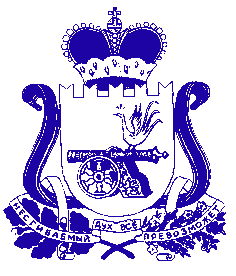 СОВЕТ ДЕПУТАТОВ АГИБАЛОВСКОГО СЕЛЬСКОГО ПОСЕЛЕНИЯ                                        ХОЛМ-ЖИРКОВСКОГО РАЙОНА СМОЛЕНСКОЙ ОБЛАСТИР Е Ш Е Н И Еот 15.02.2018 г.   № 2            В целях обсуждения проекта «Правила благоустройства территории Агибаловского сельского поселения Холм-Жирковского района Смоленской области», руководствуясь Федеральным  законом  от 06.10.2003г. № 131-ФЗ «Об общих принципах организации местного самоуправления в Российской Федерации», приказом Министерства строительства и жилищно-коммунального хозяйства Российской Федерации от 13.04.2017 № 711/пр «Об утверждении методических рекомендаций для подготовки правил благоустройства территории поселений, городских округов, внутригородских районов», Уставом Агибаловского сельского поселения Холм-Жирковского района Смоленской области            РЕШИЛ:           1.  Провести публичные слушания по проекту «Правила благоустройства территории Агибаловского сельского поселения Холм-Жирковского района Смоленской области».           2. Назначить проведение публичных слушаний по рассмотрению проекта «Правила благоустройства территории Агибаловского сельского поселения Холм-Жирковского района Смоленской области», разработанного бухгалтерией Администрации Агибаловского сельского поселения Холм - Жирковского района Смоленской области на 15 марта 2018 года в 14 часов в здании Администрации, (ул.Черемушки, д.5).Глава муниципального образованияАгибаловского сельского поселенияХолм - Жирковского районаСмоленской области                                                                          С.И.КрыловСОВЕТ ДЕПУТАТОВ АГИБАЛОВСКОГО СЕЛЬСКОГО ПОСЕЛЕНИЯ                                    ХОЛМ-ЖИРКОВСКОГО РАЙОНА СМОЛЕНСКОЙ ОБЛАСТИР Е Ш Е Н И Еот  «15» февраля 2018 года   № 3О внесении изменений в решение Совета депутатов Агибаловского сельского поселения Холм-Жирковского района Смоленской области от 24.10.2010 № 11 «Об утверждении Положения, об установлении земельного налога на территории Агибаловского сельского поселения Холм-Жирковского района Смоленской области»  	Рассмотрев протест Прокуратуры Холм-Жирковского района, в соответствии с пунктом 11 статьи 2 Федерального закона от 28.12.2017 
№436-ФЗ «О внесении изменений в части первую и вторую Налогового Кодекса  Российской Федерации и отдельные законодательные акты Российской Федерации», Уставом Агибаловского сельского поселения Холм-Жирковского района Смоленской области, Совет депутатов Агибаловского сельского поселения Холм-Жирковского района Смоленской области            Р Е Ш И Л: 	1. Внести в решение Совета депутатов Агибаловского сельского поселения Холм-Жирковского района Смоленской области от 24.10.2010 года № 11 «Об утверждении Положения, об установлении земельного налога на территории Агибаловского сельского поселения Холм-Жирковского района Смоленской области» (в редакции решений Совета депутатов Агибаловского сельского поселения Холм-Жирковского района Смоленской области от 18.01.2016  №1, от 31.10.2016  №23, от 05.05.2017  №10, от 04.09.2017 №19, от 25.09.2017 №23, от 23.11.2017 №28) следующие изменения:	 1) в статье 5:  	 а) в  части 5: 	- абзац 1 изложить в следующей редакции: 	«5. Налоговая база уменьшается на величину кадастровой стоимости 600 квадратных метров площади земельного участка, находящегося в собственности, постоянном (бессрочном) пользовании или пожизненном наследуемом владении налогоплательщиков, относящихся к одной из следующих категорий:»; 	- дополнить пунктом 8 следующего содержания: «8) пенсионеров, получающих пенсии, назначаемые в порядке, установленном пенсионным законодательством, а также лиц, достигших возраста 60 и 55 лет (соответственно мужчины и женщины), которым в соответствии с законодательством Российской Федерации выплачивается ежемесячное пожизненное содержание.»;б) дополнить частью 6.1 следующего содержания:«6.1. Уменьшение налоговой базы в соответствии с пунктом 5 настоящей статьи (налоговый вычет) производится в отношении одного земельного участка по выбору налогоплательщика.Уведомление о выбранном земельном участке, в отношении которого применяется налоговый вычет, представляется налогоплательщиком в налоговый орган по своему выбору до 1 ноября года, являющегося налоговым периодом, начиная с которого в отношении указанного земельного участка применяется налоговый вычет.Налогоплательщик, представивший в налоговый орган уведомление о выбранном земельном участке, не вправе после 1 ноября года, являющегося налоговым периодом, начиная с которого в отношении указанного земельного участка применяется налоговый вычет, представлять уточненное уведомление с изменением земельного участка, в отношении которого в указанном налоговом периоде применяется налоговый вычет.При непредставлении налогоплательщиком, имеющим право на применение налогового вычета, уведомления о выбранном земельном участке налоговый вычет предоставляется в отношении одного земельного участка с максимальной исчисленной суммой налога.Форма уведомления утверждается федеральным органом исполнительной власти, уполномоченным по контролю и надзору в области налогов и сборов.»;в) часть 7 изложить в следующей редакции:«7. В случае, если при применении налогового вычета в соответствии с настоящей статьей налоговая база принимает отрицательное значение, в целях исчисления налога такая налоговая база принимается равной нулю.».	2. Настоящее решение вступает в силу после официального опубликования в печатном средстве массовой информации Агибаловского сельского поселения Холм-Жирковского района Смоленской области «Агибаловский вестник» и распространяется на правоотношения, возникшие с 1 января 2017 года.Глава муниципального образованияАгибаловского сельского поселенияХолм-Жирковского  района Смоленской области                                                                    С.И.КрыловПриложениек решению Совета депутатовАгибаловского сельского поселенияХолм-Жирковского районаСмоленской областиот 24.10.2010 года №11 (в редакции решений Совета депутатов Агибаловского  сельского  поселения от 18.01.2016  №1, от 31.10.2016  №23,     от 05.05.2017  №10, от 04.09.2017 №19,    от 25.09.2017 №23, от 23.11.2017 №28,    от 15.02.2018 №3)                                                                                        ПОЛОЖЕНИЕ О ЗЕМЕЛЬНОМ НАЛОГЕна территории Агибаловского сельского поселения Холм-Жирковского района Смоленской областиСтатья 1. Общие положения Настоящим Положением в соответствии с Федеральным законом от
27.07.2010 № 229 - ФЗ «О внесении изменений в часть первую и часть
вторую Налогового кодекса Российской Федерации и некоторые другие
законодательные акты Российской Федерации, а также признании
утратившими силу отдельных законодательных актов (положений
законодательных актов) Российской Федерации в связи с урегулированием
задолженности по уплате налогов, сборов, пеней и штрафов и некоторых
иных вопросов налогового администрирования», Налоговым кодексом
Российской Федерации, на территории Агибаловского сельского поселения Холм-Жирковского   района    Смоленской    области определяются ставки, порядок и сроки уплаты налога, дополнительные налоговые льготы, а также порядок и сроки предоставления налогоплательщиками документов, подтверждающих право на уменьшение налоговой базы.Статья 2. Налогоплательщики 1.	Налогоплательщиками   налога   (далее   -   налогоплательщики)
признаются   организации   и   физические   лица,   обладающие   земельными
участками,  признаваемые  объектом налогообложения  в  соответствии  со
статьей    389    Налогового    кодекса   Российской    Федерации,    на   праве
собственности,  праве  постоянного  (бессрочного)  пользования или праве пожизненного наследуемого владения.2.	Не признаются налогоплательщиками организации и физические лица в отношении земельных участков, находящихся у них на праве безвозмездного пользования, в том числе праве безвозмездного срочного пользования, или переданных им по договору аренды.(часть 2статьи 2 в редакции решения Совета депутатов Агибаловского сельского поселения Холм-Жирковского района Смоленской области  от   18.01.2016 №1)  Статья 3. Объект налогообложения1. Объектом    налогообложения    признаются    земельные    участки, расположенные в пределах Агибаловского сельского поселения.2. Не признаются объектом налогообложения:    1)   земельные   участки,   изъятые   из   оборота   в   соответствии   с законодательством Российской Федерации;земельные участки, ограниченные в обороте в соответствии с
законодательством Российской Федерации, которые заняты особо ценными
объектами культурного наследия народов Российской Федерации, объектами,
включенными   в   Список   всемирного   наследия,   историко-культурными
заповедниками, объектами археологического наследия, музеями-заповедниками;(пункт 2 части 2 статьи 3 в редакции решения Совета депутатов Агибаловского сельского поселения Холм-Жирковского района Смоленской области  от   18.01.2016 № 1)               3) (пункт 3 части 2 статьи 3 считать утратившим силу в соответствии с решением Совета депутатов Агибаловского сельского поселения Холм-Жирковского района Смоленской области от 26.03.2013 года №6)              4)земельные участки из состава земель лесного фонда;            5) земельные участки, ограниченные в обороте в соответствии с
законодательством    Российской    Федерации,    занятые    находящимся    в
государственной   собственности   водными   объектами   в   составе   водного
фонда.               6) земельные участки, входящие в состав общего имущества многоквартирного дома.             (пункт 6 части 2 статьи 3 в ведён  решением Совета депутатов Агибаловского сельского поселения Холм-Жирковского района Смоленской области  от   14.11.2014  № 23) Статья 4. Налоговая база 1.	Налоговая база определяется как кадастровая стоимость земельных
участков,   признаваемых  объектом  налогообложения   в  соответствии  со статьей   389   Налогового   кодекса   Российской   Федерации   и   статьей   3настоящего Положения.2.	Кадастровая   стоимость   земельного   участка   определяется   в
соответствии с земельным законодательством Российской Федерации.Статья 5. Порядок определения налоговой базы          1. Налоговая база определяется в отношении каждого земельного участка как его кадастровая стоимость по состоянию на 1 января года, являющегося налоговым периодом.В отношении земельного участка, образованного в течение налогового периода, налоговая база в данном налоговом периоде определяется как его кадастровая стоимость на день внесения в Единый государственный реестр недвижимости сведений, являющихся основанием для определения кадастровой стоимости такого земельного участка.(абзац 2 части 1статьи 5 в редакции решения Совета депутатов Агибаловского сельского поселения Холм-Жирковского района Смоленской области  от   05.05. 2017 № 10)  Налоговая база в отношении земельного участка, находящегося на территории нескольких муниципальных образований, определяется по каждому муниципальному образованию. При этом налоговая база в отношении доли земельного участка, расположенного в границах соответствующего муниципального образования, определяется как доля кадастровой    стоимости    всего    земельного    участка,    пропорциональная указанной доле земельного участка.Изменение кадастровой стоимости земельного участка в течение налогового периода не учитывается при определении налоговой базы в этом и предыдущих налоговых периодах, если иное не предусмотрено настоящим пунктом.«Изменение кадастровой стоимости земельного участка вследствие исправления ошибок, допущенных при определении его кадастровой стоимости, учитывается при определении налоговой базы начиная с налогового периода, в котором была применена ошибочно определенная кадастровая стоимость.»;(абзац 5 части 1статьи 5 в редакции решения Совета депутатов Агибаловского сельского поселения Холм-Жирковского района Смоленской области  от   05.05. 2017 № 10)  В случае изменения кадастровой стоимости земельного участка по решению комиссии по рассмотрению споров о результатах определения кадастровой стоимости или решению суда, сведения о кадастровой стоимости, установленной решением указанной комиссии или решением суда, учитываются при определении налоговой базы начиная с налогового периода, в котором подано соответствующее заявление о пересмотре кадастровой стоимости, но не ранее даты внесения в Единый государственный реестр недвижимости кадастровой стоимости, которая являлась предметом оспаривания.(абзац 6 части 1статьи 5 в редакции решения Совета депутатов Агибаловского сельского поселения Холм-Жирковского района Смоленской области  от   05.05. 2017 № 10)  Изменение кадастровой стоимости земельного участка вследствие изменения вида разрешенного использования земельного участка и (или) его перевода из одной категории земель в другую учитывается при определении налоговой базы со дня внесения в Единый государственный реестр недвижимости сведений, являющихся основанием для определения кадастровой стоимости этого земельного участка.(абзац 7 части 1статьи 5 в редакции решения Совета депутатов Агибаловского сельского поселения Холм-Жирковского района Смоленской области  от  23 .11. 2017 №28)  Налоговая база определяется отдельно в отношении долей в
праве общей собственности на земельный участок, в отношении которых
налогоплательщиками признаются разные лица либо установлены различные
налоговые ставки.Налогоплательщики - организации определяют налоговую базу
самостоятельно    на    основании    сведений    Единого государственного реестра недвижимости о каждом земельном участке, принадлежащем им на праве собственности или праве постоянного (бессрочного) пользования.(часть 3статьи 5 в редакции решения Совета депутатов Агибаловского сельского поселения Холм-Жирковского района Смоленской области  от   05.05. 2017 № 10)  Для налогоплательщиков – физических лиц налоговая база, определяется налоговыми органами на основании сведений, которые
представляются    в    налоговые    органы    органами, осуществляющими государственный кадастровый учёт  и государственную регистрацию прав на недвижимое имущество. 	(часть 4 статьи 5  в редакции решения Совета депутатов Агибаловского сельского поселения Холм-Жирковского района Смоленской области  от   05.05.2017№ 10)  Налоговая база уменьшается на величину кадастровой стоимости 600 квадратных метров площади земельного участка, находящегося в собственности, постоянном (бессрочном) пользовании или пожизненном наследуемом владении налогоплательщиков, относящихся к одной из следующих категорий: (абзац 1 части 5 статьи 5  в редакции решения Совета депутатов Агибаловского сельского поселения Холм-Жирковского района Смоленской области  от 15.02.2018 № 3)  Героев Советского   Союза,   Героев   Российской   Федерации,
полных кавалеров ордена Славы;2) инвалидов I и II групп инвалидности;(пункт 2 части 5 статья 5  в редакции решения Совета депутатов Агибаловского сельского поселения Холм-Жирковского района Смоленской области  от 14.11. 2014 № 23)  3)	инвалидов с детства;4)	ветеранов и инвалидов Великой Отечественной войны, а также
ветеранов и инвалидов боевых действий; 5)	физических   лиц,   имеющих   право   на   получение   социальной
поддержки в соответствии с Законом Российской Федерации «О социальной защите     граждан,     подвергшихся    воздействию     радиации     вследствие катастрофы   на   Чернобыльской   АЭС»   (в   редакции   Закона   Российской Федерации от 18 июня 1992 года № 3061-1), в соответствии с Федеральным законом от 26 ноября 1998 года № 175-ФЗ «О социальной защите граждан Российской Федерации, подвергшихся воздействию радиации вследствие аварии в 1957 году на производственном объединении «Маяк» и сбросов радиоактивных отходов в реку Теча» и в соответствии с Федеральным законом от 10 января 2002 года № 2-ФЗ «О социальных гарантиях гражданам, подвергшимся радиационному воздействию вследствие ядерных испытаний на Семипалатинском полигоне»;6)	физических лиц, принимавших в составе подразделений особого
риска непосредственное участие в испытаниях ядерного и термоядерного
оружия, ликвидации аварий ядерных установок на средствах вооружения и
военных объектах;7)	физических лиц, получивших или перенесших лучевую болезнь
или ставших инвалидами в результате испытаний, учений и иных работ,
связанных с любыми видами ядерных установок, включая ядерное оружие и
космическую технику.8) пенсионеров, получающих пенсии, назначаемые в порядке, установленном пенсионным законодательством, а также лиц, достигших возраста 60 и 55 лет (соответственно мужчины и женщины), которым в соответствии с законодательством Российской Федерации выплачивается ежемесячное пожизненное содержание.(пункт 8 части 5 статьи 5  введен решением Совета депутатов Агибаловского сельского поселения Холм-Жирковского района Смоленской области  от 15.02.2018 № 3)6.  (часть 6 статьи 5  признана утратившей силу решения Совета депутатов Агибаловского сельского поселения Холм-Жирковского района Смоленской области  от 23 .11.20167№ 28)6.1. Уменьшение налоговой базы в соответствии с пунктом 5 настоящей статьи (налоговый вычет) производится в отношении одного земельного участка по выбору налогоплательщика.Уведомление о выбранном земельном участке, в отношении которого применяется налоговый вычет, представляется налогоплательщиком в налоговый орган по своему выбору до 1 ноября года, являющегося налоговым периодом, начиная с которого в отношении указанного земельного участка применяется налоговый вычет.Налогоплательщик, представивший в налоговый орган уведомление о выбранном земельном участке, не вправе после 1 ноября года, являющегося налоговым периодом, начиная с которого в отношении указанного земельного участка применяется налоговый вычет, представлять уточненное уведомление с изменением земельного участка, в отношении которого в указанном налоговом периоде применяется налоговый вычет.При непредставлении налогоплательщиком, имеющим право на применение налогового вычета, уведомления о выбранном земельном участке налоговый вычет предоставляется в отношении одного земельного участка с максимальной исчисленной суммой налога.Форма уведомления утверждается федеральным органом исполнительной власти, уполномоченным по контролю и надзору в области налогов и сборов. (часть 6.1 статьи 5 введена решением Совета депутатов Агибаловского сельского поселения Холм-Жирковского района Смоленской области  от 15.02.2018 № 3)	                 7.	В случае, если при применении налогового вычета в соответствии с настоящей статьей налоговая база принимает отрицательное значение, в целях исчисления налога такая налоговая база принимается равной нулю.(часть 7 статьи  5 в редакции решения Совета депутатов Агибаловского сельского поселения Холм-Жирковского района Смоленской области  от 15.02.2018 № 3)	Статья 6. Порядок и сроки представления налогоплательщиками документов, подтверждающих право на уменьшение налоговой базы.(статья 6 утратила  силу в соответствии с решением Совета депутатов Агибаловского сельского поселения Холм-Жирковского района Смоленской области  от 31.10. 2016 № 23) .Статья 7. Особенности определения налоговой базы в отношении земельных участков, находящихся в общей собственности 1. Налоговая база в отношении земельных участков, находящихся в общей долевой собственности, определяется для каждого из налогоплательщиков, являющихся собственниками данного земельного участка, пропорционально его доле в общей долевой собственности.2.	Налоговая база в отношении земельных участков, находящихся в
общей    совместной    собственности,    определяется    для    каждого    из
налогоплательщиков,   являющихся   собственниками   данного   земельного
участка, в равных долях.3.	Если    при    приобретении    здания,    сооружения,    или    другой
недвижимости к приобретателю (покупателю) в соответствии с законом или
договором переходит право собственности на ту часть земельного участка,
которая   занята   недвижимостью   и   необходима   для   ее   использования,
налоговая база в отношении данного земельного участка для указанного лица
определяется пропорционально его доле в праве собственности на данный
земельный участок.Если приобретателями (покупателями) здания, сооружения или другой недвижимости выступают несколько лиц, налоговая база в отношении части земельного участка, которая занята недвижимостью и необходима для ее использования, для указанных лиц определяется пропорционально их доле в праве собственности (в площади) на указанную недвижимость.              Статья 8. Налоговый период. Отчетный период.Налоговым периодом признается календарный год.Отчетными периодами для налогоплательщиков - организаций,
признаются первый квартал, второй квартал и третий квартал календарного года.(часть 2 статья 8  в редакции решения Совета депутатов Агибаловского сельского поселения Холм-Жирковского района Смоленской области  от  18.01.2016 № 1)  Статья 9. Налоговая ставка (статья 9  в редакции решения Совета депутатов Агибаловского сельского поселения Холм-Жирковского района Смоленской области  от     25 .09. 2017 № 23)   	1.Налоговые ставки устанавливаются в следующих размерах:         	1) 0,3 процента от кадастровой стоимости участка - в отношении земельных участков:          	1.1.  отнесенных к землям сельскохозяйственного назначения или к землям в составе зон сельскохозяйственного использования в поселениях и используемых для сельскохозяйственного производства; 	1.2. предназначенных для сельскохозяйственного использования;          	1.3. занятых жилищным фондом и объектами инженерной инфраструктуры жилищно-коммунального комплекса (за исключением доли в праве на земельный участок, приходящейся на объект, не относящийся к жилищному фонду и к объектам инженерной инфраструктуры жилищно-коммунального комплекса) или приобретенных (предоставленных) для жилищного строительства;          	1.4.  приобретенных (предоставленных) для личного подсобного хозяйства, садоводства, огородничества или животноводства, а также дачного хозяйства;  	1.5. предназначенных для размещения домов индивидуальной жилой застройки;         	 1.6  ограниченных в обороте в соответствии с законодательством Российской Федерации, предоставленные для обеспечения обороны, безопасности и таможенных нужд.                   	2) 1,5 процента от кадастровой стоимости участка - в отношении земельных участков:        2.1. отнесенных к землям сельскохозяйственного назначения, но не используемых в сельскохозяйственном производстве;          2.2.  предназначенных  для размещения объектов энергетики; 	 2.3. предназначенные для размещения объектов торговли, общественного питания и бытового обслуживания; 	2.4. предназначенные для размещения производственных и административных зданий, строений сооружений, промышленности, коммунального хозяйства, материально-технического, продовольственного снабжения, сбыта и заготовок;          2.5.  в отношении прочих земельных участков.». 	2. В случае если ставки земельного налога  не определены нормативными правовыми актами Совета депутатов Агибаловского сельского поселения Холм-Жирковского района Смоленской области, то применяются предельные значения ставок, предусмотренные пунктом 1 статьи 394 Налогового кодекса Российской Федерации».».Статья 10. Налоговые льготы Освобождаются от налогообложения:1) органы местного самоуправления; 	2) муниципальные учреждения (автономные, бюджетные и казенные), полностью   или   частично   финансируемые   за   счет   средств   бюджета муниципального образования «Холм-Жирковский район» Смоленской области и бюджета  Агибаловского сельского поселения; 	3)	семьи, имеющие троих и более детей в возрасте до 18 лет, в
отношении      только      одного      земельного      участка      (по      выбору
налогоплательщика), находящегося в собственности, постоянном бессрочном
пользовании или пожизненном наследуемом владении, предназначенного для
размещения домов индивидуальной жилой застройки, либо находящегося в
составе дачных, садоводческих и огороднических объединений;4) дети-сироты. 	5) инвалиды  и участники Великой Отечественной войны, имеющие земельные участки на территории администрации Агибаловского сельского поселения. 	Так же освобождаются от налогообложения налогоплательщики, установленные статьей 395 Налогового Кодекса Российской Федерации.         6) государственные бюджетные учреждения, созданные Смоленской областью в целях распоряжения объектами государственной собственности Смоленской области.          (пункт 6 статьи 10  в веден решением Совета депутатов Агибаловского сельского поселения Холм-Жирковского района Смоленской области  от     04.09 . 2017  №19    ) Статья 11. Порядок исчисления налога и авансовых платежей по налогу             1.Сумма налога исчисляется по истечении налогового периода как
соответствующая налоговой ставке процентная доля налоговой базы, если иное не предусмотрено пунктами 13 и 14 настоящей статьи.          (пункт 1 статьи 11  в редакции решения Совета депутатов Агибаловского сельского поселения Холм-Жирковского района Смоленской области  от   11.10. 2013  № 27) 2.	Налогоплательщики - организации  исчисляют  сумму  налога
(сумму авансовых платежей по налогу) самостоятельно.(абзац 2 части 2 статьи 11 считать утратившим силу в соответствии с решением Совета депутатов Агибаловского сельского поселения Холм-Жирковского района Смоленской области от 18.01.2016 года №1)Сумма налога, подлежащая уплате в бюджет налогоплательщиками - физическими лицами, исчисляется налоговыми органами.          (часть 3 статьи 11  в редакции решения Совета депутатов Агибаловского сельского поселения Холм-Жирковского района Смоленской области  от   18.01.2016  № 1) Сумма   налога,   подлежащая   уплате   в   бюджет   по   итогам
налогового   периода,   определяется  налогоплательщиками-организациями,  как  разница между суммой налога, исчисленной в соответствии с пунктом 1 настоящей статьи, и суммами,  подлежащих уплате в течение налогового периода, авансовых платежей по налогу.          (часть 4 статьи 11  в редакции решения Совета депутатов Агибаловского сельского поселения Холм-Жирковского района Смоленской области  от   18.01.2016  № 1) Налогоплательщики,  в отношении  которых отчетный период
определён как квартал, исчисляют суммы авансовых платежей по налогу по
истечении  первого,   второго  и  третьего   квартала  текущего  налогового
периода как одну четвертую соответствующей налоговой ставки процентной
доли кадастровой стоимости земельного участка по состоянию на 1 января
года, являющегося налоговым периодом.        6. В случае возникновения (прекращения) у налогоплательщика в течение налогового (отчетного) периода права собственности (постоянного (бессрочного) пользования, пожизненного наследуемого владения) на земельный участок (его долю) исчисление суммы налога (суммы авансового платежа по налогу) в отношении данного земельного участка производится с учетом коэффициента, определяемого как отношение числа полных месяцев, в течение которых этот земельный участок находился в собственности (постоянном (бессрочном) пользовании, пожизненном наследуемом владении) налогоплательщика, к числу календарных месяцев в налоговом (отчетном) периоде.Если возникновение права собственности (постоянного (бессрочного) пользования, пожизненного наследуемого владения) на земельный участок (его долю) произошло до 15-го числа соответствующего месяца включительно или прекращение указанного права произошло после 15-го числа соответствующего месяца, за полный месяц принимается месяц возникновения (прекращения) указанного права.Если возникновение права собственности (постоянного (бессрочного) пользования, пожизненного наследуемого владения) на земельный участок (его долю) произошло после 15-го числа соответствующего месяца или прекращение указанного права произошло до 15-го числа соответствующего месяца включительно, месяц возникновения (прекращения) указанного права не учитывается при определении коэффициента, указанного в настоящем пункте.»;          (часть 6 статьи 11  в редакции решения Совета депутатов Агибаловского сельского поселения Холм-Жирковского района Смоленской области  от   14.11. 2014  № 23)             6.1. В случае изменения в течение налогового (отчетного) периода вида разрешенного использования земельного участка и (или) его перевода из одной категории земель в другую исчисление суммы налога (суммы авансового платежа по налогу) в отношении данного земельного участка производится с учетом коэффициента, определяемого в порядке, аналогичном установленному частью 6 настоящей статьи.»;                (часть 6,1 статьи 11  в редакции решения Совета депутатов Агибаловского сельского поселения Холм-Жирковского района Смоленской области  от   23.11. 2017  №28) В   отношении   земельного  участка   (его   доли),   перешедшего
(перешедшей) по наследству к физическому лицу, налог исчисляется начиная с месяца открытия наследства.Налогоплательщики - физические лица, имеющие право на налоговые льготы, в том числе в виде уменьшения налоговой базы на не облагаемую налогом сумму, установленные законодательством о налогах и сборах, представляют в налоговый орган по своему выбору заявление о предоставлении налоговой льготы, а также вправе представить документы, подтверждающие право налогоплательщика на налоговую льготу.          (абзац 1часть 8 статьи 11  в редакции решения Совета депутатов Агибаловского сельского поселения Холм-Жирковского района Смоленской области  от    23.11. 2017  №28 )         Подтверждение права налогоплательщика на налоговую льготу осуществляется в порядке, аналогичном порядку, предусмотренному пунктом 3 статьи 361.1 Налогового Кодекса РФ.(абзац 2 часть 8 статьи 11  введен  решением Совета депутатов Агибаловского сельского поселения Холм-Жирковского района Смоленской области  от    23.11. 2017  №28)    Форма заявления о предоставлении налоговой льготы и порядок ее заполнения, формат представления такого заявления в электронной форме утверждаются федеральным органом исполнительной власти, уполномоченным по контролю и надзору в области налогов и сборов.(абзац 3 часть 8 статьи 11  введен  решением Совета депутатов Агибаловского сельского поселения Холм-Жирковского района Смоленской области  от    23.11. 2017  №28  )         В случае возникновения (прекращения) у налогоплательщиков в течение налогового (отчетного) периода права на налоговую льготу исчисление суммы налога (суммы авансового платежа по налогу) в отношении земельного участка, по которому предоставляется право на налоговую льготу, производится с учетом коэффициента, определяемого как отношение числа полных месяцев, в течение которых отсутствует налоговая льгота, к числу календарных месяцев в налоговом (отчетном) периоде. При этом месяц возникновения права на налоговую льготу, а также месяц прекращения указанного права принимается за полный месяц.           (часть 8 статьи 11  в редакции решения Совета депутатов Агибаловского сельского поселения Холм-Жирковского района Смоленской области  от    31 .10. 2016  № 23 )                  9. пункт 9 статьи 11 утратил  силу в соответствии с решением Совета депутатов Агибаловского сельского поселения Холм-Жирковского района Смоленской области  от 11.10. 2013 № 27 .               10. пункт 10 статьи 11 утратил  силу в соответствии с решением Совета депутатов Агибаловского сельского поселения Холм-Жирковского района Смоленской области  от    31.10. 2016 №23)  . пункт 11 статьи  11 утратил  силу в соответствии с решением  Совета  депутатов Агибаловского  сельского  поселения  Холм-Жирковского района Смоленской области от  11.10.2013  № 27  12.	В      отношении     земельных      участков,      приобретенных
(предоставленных) в собственность физическими и юридическими лицами на условиях осуществления на них жилищного строительства, за исключением индивидуального жилищного строительства, осуществляемого физическими лицами, исчисление суммы налога (суммы авансовых платежей по налогу) производится,   с  учетом коэффициента 2 в течение трехлетнего срока строительства начиная с даты государственной регистрации прав на данные земельные участки  вплоть до
государственной регистрации прав на построенный объект недвижимости. В
случае завершения такого  жилищного  строительства и  государственной регистрации  прав  на построенный  объект  недвижимости  до  истечения трехлетнего срока строительства сумма налога, уплаченного за этот период сверх суммы налога, исчисленной с учетом коэффициента 1, признается суммой излишне уплаченного налога и подлежит зачету (возврату) налогоплательщику в общеустановленном порядке.В отношении земельных участков, приобретенных (предоставленных) в собственность физическими и юридическими лицами на условиях осуществления на них жилищного строительства, за исключением индивидуального жилищного строительства, осуществляемого физическими лицами, исчисление суммы налога (суммы авансовых платежей по налогу) производится, с учетом коэффициента 4 в течение периода, превышающего трехлетний срок строительства, вплоть до даты государственной регистрации прав на построенный объект недвижимости.          (часть 12 статьи 11  в редакции решения Совета депутатов Агибаловского сельского поселения Холм-Жирковского района Смоленской области  от   18.01.2016  № 1) 13. В отношении земельных участков, приобретенных (предоставленных) в собственность физическими лицами для индивидуального жилищного строительства, исчисление суммы налога (суммы авансовых платежей по налогу) производится с учетом коэффициента 2 по истечении 10 лет с  даты государственной регистрации прав на данные земельные участки вплоть до государственной регистрации прав на построенный объект недвижимости.Статья 12. Порядок и сроки уплаты налога и авансовых платежей по налогу 1.	Налогоплательщики – физические лица,
уплачивают налог на основании налогового уведомления, направленногоналоговым органом.Направление налогового уведомления допускается не более чем за три налоговых периода, предшествующих календарному году его направления.Налогоплательщики - физические лица уплачивают налог не более чем за три налоговых периода, предшествующих календарному году направления налогового уведомления, указанного в абзаце втором настоящего пункта.Возврат (зачет) суммы излишне уплаченного (взысканного) налога в связи с перерасчетом суммы налога осуществляется за период такого перерасчета в порядке, установленном статьями 78 и 79 Налогового кодекса Российской Федерации.       Налог подлежит уплате налогоплательщиками - физическими лицами в срок, установленный в статье 397 Налогового Кодекса Российской Федерации. (абзац 5 части 1 статьи 12 в редакции решения Совета депутатов Агибаловского сельского поселения Холм-Жирковского района Смоленской области  от   31.10.2016  №23 ) 2.	В течение налогового периода налогоплательщики - организации
уплачивают авансовые платежи по налогу. По истечении налогового периода налогоплательщики   -   организации      уплачивают     сумму     налога, исчисленную в порядке, предусмотренном пунктом 4 статьи 11 настоящего Положения.Налог    и    авансовые    платежи     по     налогу    уплачиваются
налогоплательщиками    -    организациями в бюджет по месту
нахождения земельных участков, признаваемых объектом налогообложения
в соответствии со статьей 389 Налогового кодекса Российской Федерации.Уплата   налога   налогоплательщиками   -   организациями
производится авансовыми платежами в срок не позднее последнего числа
месяца, следующего за истекшим отчетным периодом - до 01 мая, до 01
августа и до 01 ноября. Разница между суммой налога, подлежащей уплате
по итогам налогового периода, и суммами налога, уплаченными в течение
налогового периода, подлежит уплате в срок не позднее 15 февраля года,
следующего за истекшим налоговым периодом.( части 2,3,4 статьи 12 в редакции решения Совета депутатов Агибаловского сельского поселения Холм-Жирковского района Смоленской области  от   18.01.2016  №1) Статья 13. Налоговая декларация 1. Налогоплательщики-организации по истечении налогового периода представляют в налоговый орган по месту нахождения земельного участка налоговую декларацию по налогу.( часть 1 статьи 13 в редакции решения Совета депутатов Агибаловского сельского поселения Холм-Жирковского района Смоленской области  от   18.01.2016  №1)  2. Налоговые декларации по налогу представляются налогоплательщиками не позднее 1 февраля года, следующего за истекшим налоговым периодом.3. Налогоплательщики, в соответствии со статьей 83 Налогового кодекса Российской Федерации, отнесенные к категории крупнейших, представляют налоговые декларации в налоговый орган по месту учета в качестве крупнейших налогоплательщиковГЛАВА МУНИЦИПАЛЬНОГО ОБРАЗОВАНИЯ                                                            АГИБАЛОВСКОГО СЕЛЬСКОГО ПОСЕЛЕНИЯ ХОЛМ-ЖИРКОВСКОГО РАЙОНА СМОЛЕНСКОЙ ОБЛАСТИРАСПОРЯЖЕНИЕОт  12.02.2018 года       №8РАСПОРЯЖАЮСЬ:Организовать дежурства сотрудников Администрации Агибаловского сельского поселения (график дежурства прилагаются).Глава муниципального образованияАгибаловского сельского поселенияХолм – Жирковского районаСмоленской области 						С.И.Крылов.График дежурствОтветственных сотрудников Администрации Агибаловского сельского поселения в период праздничных дней с 23.02.2018 по 25.02.2018 включительно и с 08.03.2018 по 11.03.2018 включительно                                                                                                               АДМИНИСТРАЦИЯ АГИБАЛОВСКОГО СЕЛЬСКОГО ПОСЕЛЕНИЯ ХОЛМ-ЖИРКОВСКОГО РАЙОНА СМОЛЕНСКОЙ ОБЛАСТИР А С П О Р Я Ж Е Н И Еот 22 февраля 2018  № 13В целях организации электронного юридически значимого документооборота при реализации бюджетных правоотношений в подсистеме бюджетного планирования государственной интегрированной информационной системы управления общественными финансами «Электронный бюджет» (далее – информационная система):Наделить:Старшего менеджера Матвееву Татьяну Алексеевну полномочиями ввода и просмотра соглашений о получении субсидий местными бюджетами из бюджетов субъектов Российской Федерации;Главу муниципального образования Агибаловского сельского поселения Крылова Сергея Ивановича полномочиями согласования, утверждения и просмотра соглашений о получении субсидий местными бюджетами из бюджетов субъектов Российской Федерации.Глава муниципального образования                                                                            Агибаловского сельского поселения                                                                                        Холм-Жирковского района                                                                                                  Смоленской области                                                                              С.И.КрыловИсп. Матвеева А.Ю.Тел.(48139)2-39-21АДМИНИСТРАЦИЯ АГИБАЛОВСКОГО СЕЛЬСКОГО ПОСЕЛЕНИЯ ХОЛМ-ЖИРКОВСКОГО РАЙОНА СМОЛЕНСКОЙ ОБЛАСТИР А С П О Р Я Ж Е Н И Еот 26 февраля 2018  № 14В соответствии с Федеральным законом 152 от 27.07.2006 года  «О персональных данных», и Постановление Правительства РФ от 1 ноября 2012 г. N 1119 "Об утверждении требований к защите персональных данных при их обработке в информационных системах персональных данных":Назначить ответственного по защите информации в Администрации Агибаловского сельского поселения Холм-Жирковского района Смоленской области бухгалтера – Матвееву Алену Юрьевну.Глава муниципального образованияАгибаловского сельского поселенияХолм-Жирковского района Смоленской области                                                                  С.И. Крылов                                                   С распоряжением ознакомлена                                                      А.Ю.МатвееваО проведении публичных слушаний по проекту «Правила благоустройства территории Агибаловского сельского поселения Холм-Жирковского района Смоленской области» Об организации дежурства сотрудников администрации Агибаловского сельского поселения  в период с 23.02.2018 по 25.02.2018 включительно и с 08.03.2018 по 11.03.2018 включительно. Утвержден Распоряжением №8 от 12.02.2018Главы муниципального образования Агибаловского сельского поселения Холм-Жирковского района Смоленской области Дата дежурстваФ.И.О. должность дежурного Телефон ответственного 23.02.2018Матвеева Алёна Юрьевна бухгалтер8-920-305-28-1724.02.2018Матвеева Татьяна Алексеевна старший менеджер8-930-300-51-7025.02.2018Крылов Сергей Ивановичглава муниципального образования8-920-309-88-3308.03.2018Матвеева Алёна Юрьевна бухгалтер8-920-305-28-1709.03.2018Матвеева Алёна Юрьевна бухгалтер8-920-305-28-1710.03.2018Матвеева Татьяна Алексеевна старший менеджер8-930-300-51-7011.03.2018Крылов Сергей Ивановичглава муниципального образования8-920-309-88-33О лице, ответственном за согласование и формирование в форме электронного документа соглашений о получении субсидий бюджетом муниципального образования Агибаловского сельского поселения Холм-Жирковского района Смоленской области из бюджета Смоленской области в качестве участников государственной интегрированной информационной системы управления общественными финансами «Электронный бюджет»
О назначении лица, ответственного за защиту информации
Газета «Агибаловский вестник» № 10 от 28 февраля 2018 года. Тираж 10 экз. Распространяется бесплатно.Учредители:Совет депутатов Агибаловского сельского поселения Холм-Жирковского района Смоленской области, Администрация Агибаловского сельского поселения Холм-Жирковского района Смоленской областиНаш адрес:215671 Смоленская область, Холм-Жирковский район, д. Агибалово ул. Черёмушки, дом 5Телефон/ факс  8(48139) 2-39-21Номер подготовили:    Крылов С.И., Матвеева Т.А., Матвеева А.Ю.Номер подготовили:    Крылов С.И., Матвеева Т.А., Матвеева А.Ю.Номер подготовили:    Крылов С.И., Матвеева Т.А., Матвеева А.Ю.